皖工马院〔2024〕4号               签发人：刘双马克思主义学院关于开展思政课程教学比赛的通知马克思主义学院全体教师：为深入学习贯彻党的二十大精神，贯彻落实习近平总书记在中央政治局第五次集体学习时的重要讲话精神，坚持不懈用习近平新时代中国特色社会主义思想铸魂育人，提高思政课的针对性和吸引力，提升马院教师的教学能力，本院决定开展思政课程教学教学比赛活动，现将有关安通知如下：一、活动目标坚持思政课改革创新，推广一批优质教学资源和先进教学法，表彰一批热爱教学、钻研教学的优秀思政课教师，引导思政课教师队伍牢固树立“六个要”建设目标，努力实现思政课教学“八个统一”，积极参与大中小学思政课一体化建设，创新讲好“大思政课”，持续推动党的创新理论“三进”，将新时代伟大变革全面融入思政课教学，教育引导学生深刻领悟“两个确立”决定性意义，树立坚定的理想信念，永远听党话、跟党走，矢志奉献国家和人民。二、活动单元（一）思政课一体化展示单元1.活动对象：马克思主义学院全体专职教师。2.展示内容：各共同体组织梳理大中小学思政课统编教材一以贯之的重点内容，深入研究各学段育人目标、教学理念的一致性和内容衔接的科学性，结合地方特色资源，可依托“大思政课”实践教学基地，选定1个各学段、各类型学校思政课均涉及的教学重点内容，自拟展示主题，设计制作1套由6个“同题异构”课程组成，针对本科学生的思政课一体化示范教学资源。（二）思政课教学竞赛单元1.活动对象：马克思主义学院全体专职教师。2.竞赛课程：本科“习近平新时代中国特色社会主义思想概论”“马克思主义基本原理”“毛泽东思想和中国特色社会主义理论体系概论”“中国近现代史纲要”“思想道德与法治”“形势与政策”。3.教学依据：遵循各门思政课统编教材（最新版）基本精神和要求，并参照教育部高校思政课教学指导委员会发布的相关课程配套课件（最新版），其中“形势与政策”课依据教育部办公厅印发的《高校“形势与政策”课教学要点（2024年上辑）》。（三）思政课教学资源共享单元1.活动对象：马克思主义学院全体专职教师。2.共享资源：围绕“新时代伟大变革”主题，针对大学生关心关注的社会热点问题以及各门思政课教学需要，结合各教研室集体行动成果，展示共享一批近年开发的思政课教学资源，促进学院特色优质教学资源交流互鉴。三、参加资格（一）思政课一体化展示单元1.政治素质过硬，深刻领悟“两个确立”的决定性意义，始终在政治立场、政治方向、政治原则、政治道路上同以习近平同志为核心的党中央保持高度一致，自觉增强“四个意识”、坚定“四个自信”、做到“两个维护”。模范践行《新时代高校教师职业行为十项准则》，无师德师风失范问题。2.育人水平高超，深入落实立德树人根本任务，稳定承担至少1门竞赛课程的教学任务。3.业务能力精湛，热爱思政课教学事业，潜心马克思主义理论研究。四、活动流程（一）比赛时间及承担单位预赛活动时间为2024年5月8日，预赛由马克思主义学院各教研室组织，预赛结果在5月10日由各教研室提供参加决赛名单。决赛由马克思主义学院统一组织，初定时间为5月底。本次比赛旨在为25年国赛做准备。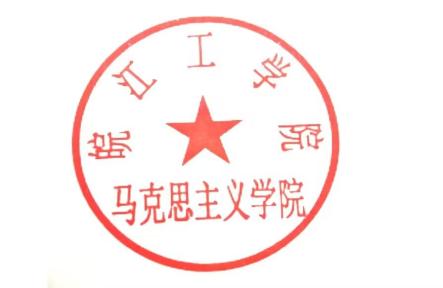 马克思主义学院2024年4月19日附件1马克思主义学院2024年教学创新选拔赛申报书一、基本情况二、推荐意见附件2马克思主义学院2024年创新选拔赛教学设计表附件3马克思主义学院2024年教学创新选拔赛汇总表教研室：（签字）附件4马克思主义学院思政课教学展示活动思政课教学竞赛单元评审参考标准主讲教师姓名性别出生年月照片主讲教师职称职务学历照片主讲教师民族政治面貌学位照片主讲教师院部高校教龄照片主讲教师邮箱手机参赛课程情况课程名称参赛组别参赛组别参赛课程情况开课年级学科门类学科门类教研室意见（签字）年   月    日姓名学院课程名称学时课程类别教材分析教学内容教学目标“课程思政”教育内容教学方法与举措教学实施过程（说明：需有详细的步骤说明如何在每个环节落实其教学设计。）（说明：需有详细的步骤说明如何在每个环节落实其教学设计。）（说明：需有详细的步骤说明如何在每个环节落实其教学设计。）教学反思使用到的教学资源序号姓名职称组别参赛课程备注评审模块评审指标教学内容贯穿融入习近平新时代中国特色社会主义思想，及时体现习近平总书 记最新重要讲话和《求是》重要文章精神，结合习近平新时代中国特 色社会主义思想的世界观和方法论以及贯穿其中的立场、观点、方法教学内容遵循统编教材最新版的基本精神，对应所选教学专题，观点正确、讲 授准确、教学目标明确教学内容教学过程完整严密，各教学环节安排得当，基本理论阐释清楚，基本 事实论述准确，重难点突出，注重史论结合，素材多样，案例鲜活生 动，及时将新时代中国特色社会主义的生动实践转化为课堂教学资 源，体现“大思政课 ”理念教学内容理论联系实际，善于发掘身边人身边事蕴含的育人元素，主动辨析错 误思想观点，有效回应学生关心问题和思想困惑教学方法熟悉教学法基本原理，教学设计符合学生认知规律，关注学生差异性教学方法熟练运用启发式、案例式等教学法，注重课堂互动，不照本宣科，善 于调动学生积极性教学方法综合运用现代信息技术手段，增强课堂教学的生动性、吸引力教学效果具有思想性、理论性和针对性、吸引力，注重价值引领，增进对党的 创新理论的政治认同、思想认同、理论认同、情感认同，坚定“ 四个 自信 ”技术要求学情分析报告、创新教案、创新课件、说课视频均不得出现任何可能 透露学校、教师信息的元素，不得出现教师的面部形象或写实人物像技术要求学情分析报告、创新教案为标准 PDF 文件格式，版式简洁，文字内容 可复制。学情分析报告的文件名为：报告.pdf ，创新教案的文件名 为：教案.pdf。技术要求创新课件推荐使用 Microsoft PowerPoint 软件进行设计制作，文件格 式为 ppt 演示文稿或 pptx 演示文稿。创新课件的文件名为：课件.ppt 或课件.pptx技术要求说课视频文件格式为 mp4 ，视频分辨率为 1920x1080 ，视频编码为 H264 编码。说课视频文件名为：说课视频.mp4